ความหมายและความสำคัญของรายการปรับปรุงรายการปรับปรุง (Adjusting Entries) คือรายการทางบัญชีที่บันทึกในวันสิ้นงวดบัญชีเพื่อปรับปรุงแก้ไขบัญชีทั้ง 5 หมวด ให้ถูกต้องตรงกับความเป็นจริง	 การบันทึกรายการปรับปรุงถือเป็นขั้นตอนที่สำคัญขั้นตอนหนึ่งของวงจรบัญชี โดยปกติจะทำในวันสิ้นงวดบัญชีหรือวันที่กิจการปิดบัญชี เพื่อให้ได้งบการเงินที่ถูกต้องโดยจัดทำขึ้นตามหลักการบัญชีที่รับรองทั่วไป ภายใต้ข้อสมมติตามแม่บทการบัญชีของสภาวิชาชีพบัญชี คือเกณฑ์คงค้างและการดำเนินงานต่อเนื่อง การบันทึกรายการปรับปรุงจะบันทึกในสมุดรายวัน-ทั่วไปและผ่านรายการไปบัญชีแยกประเภททั่วไปจุดประสงค์ของการบันทึกรายการปรับปรุง	จุดประสงค์ของการบันทึกรายการปรับปรุงมีดังนี้เพื่อให้ยอดคงเหลือในบัญชีแยกประเภททั่วไปแสดงยอดที่ถูกต้องตรงกับความเป็นจริงในรอบระยะเวลาบัญชีนั้นๆ อันมีผลให้การแสดงผลการดำเนินงานและฐานะการเงินของกิจการถูกต้องเชื่อถือได้เพื่อให้การบันทึกบัญชีเป็นไปตามเกณฑ์คงค้างตามข้อสมมติทางบัญชีตามแม่บทการบัญชี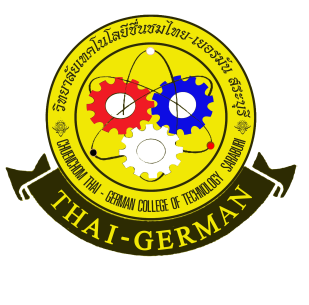 ใบความรู้ใบความรู้วิชาการบัญชีเบื้องต้น     รหัสวิชา 20200 –1002         สัปดาห์ที่ 12สาขาการบัญชี     ระดับชั้น ปวช.1สาขาการบัญชี     ระดับชั้น ปวช.1บทที่ 8 รายการปรับปรุงและงบทดลองหลังปรับปรุงบทที่ 8 รายการปรับปรุงและงบทดลองหลังปรับปรุงอ.ผู้สอน อรทัย  พิมพ์ทองอ.ผู้สอน อรทัย  พิมพ์ทอง